МЕТОДИЧЕСКИЕ МАТЕРИАЛЫ ДЛЯ ОРГАНИЗАЦИИ АКЦИИЭмблема Акции и этикетка для размещения на брелоке-домике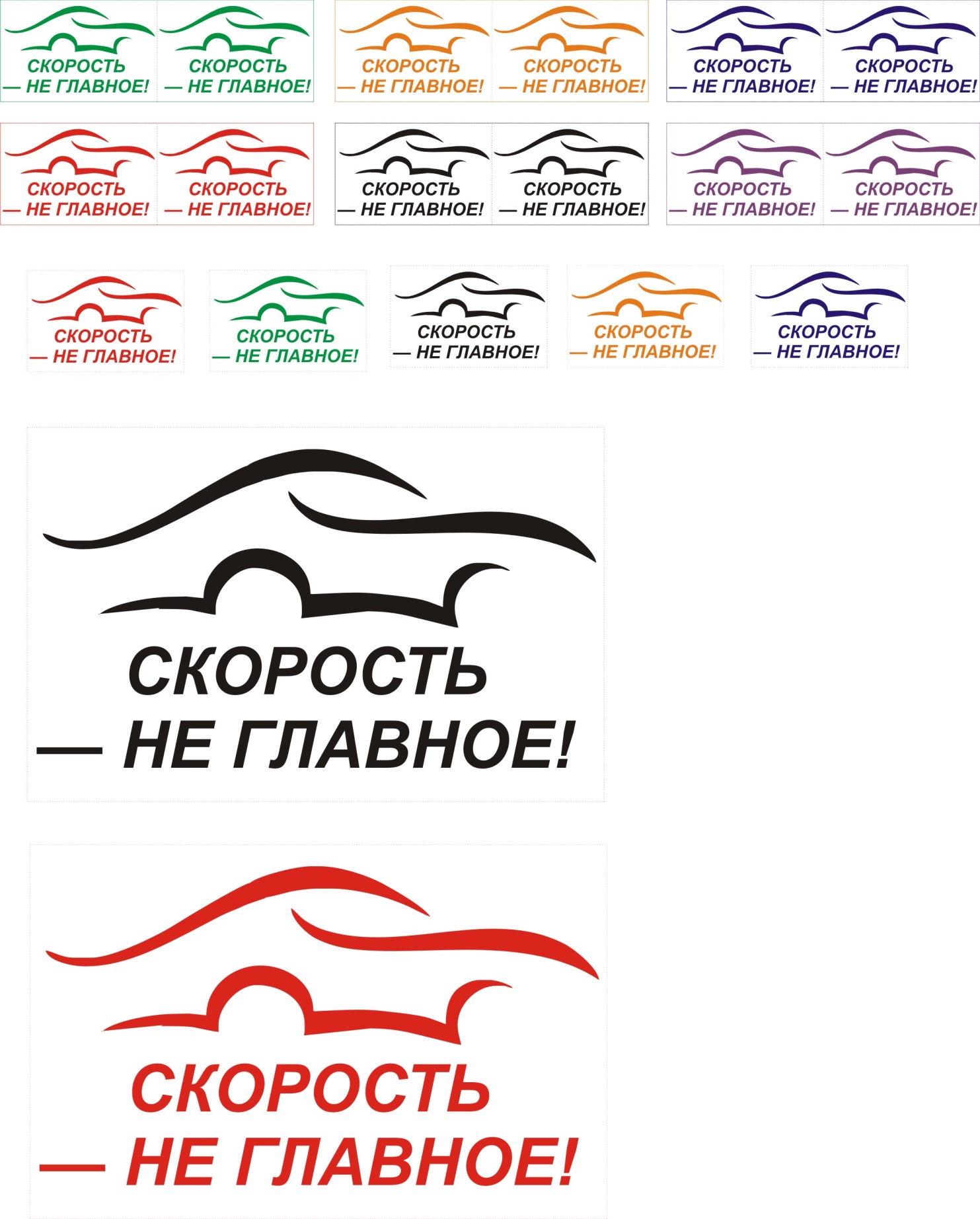 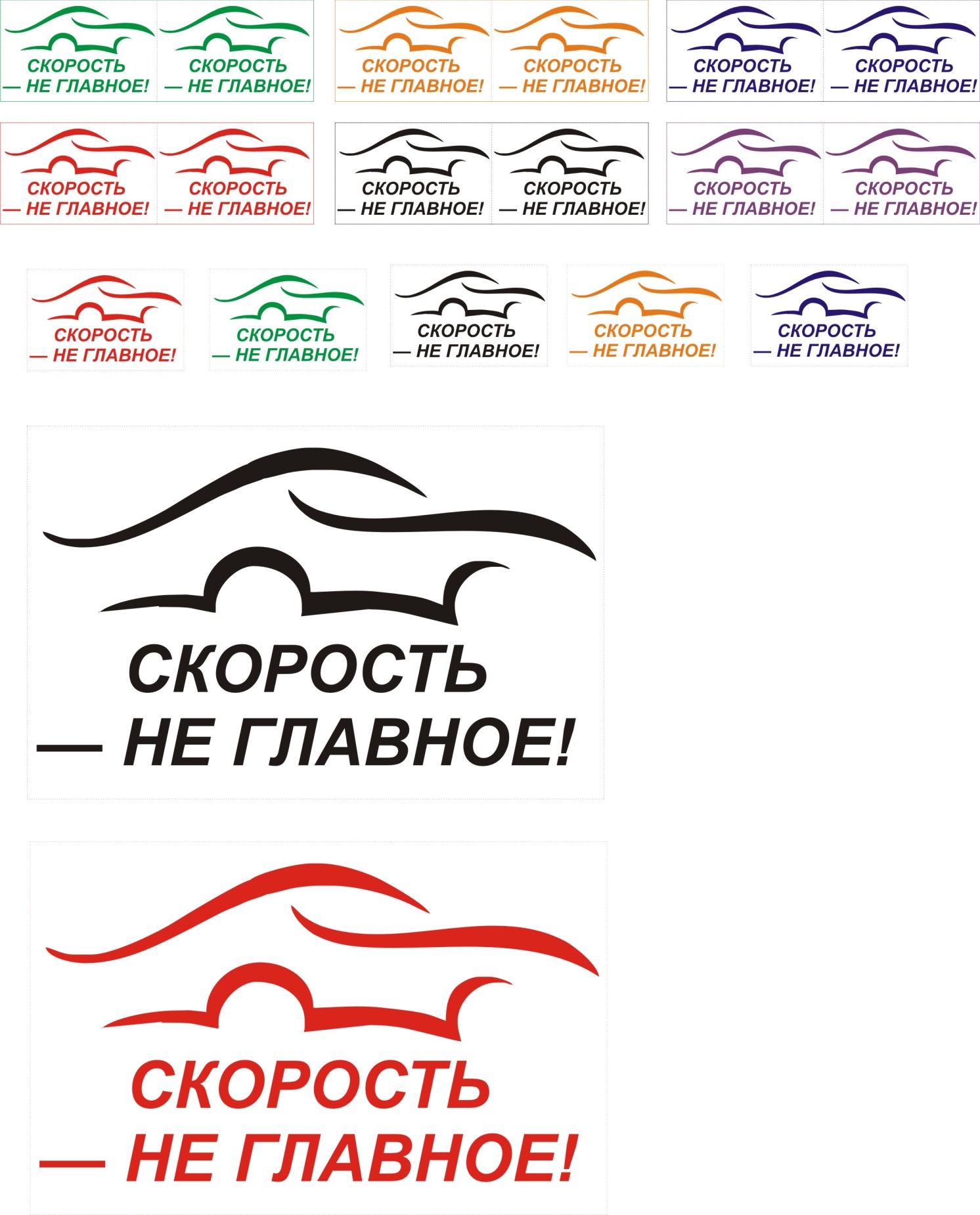 Примеры разверток для изготовления брелоков-домиков из картона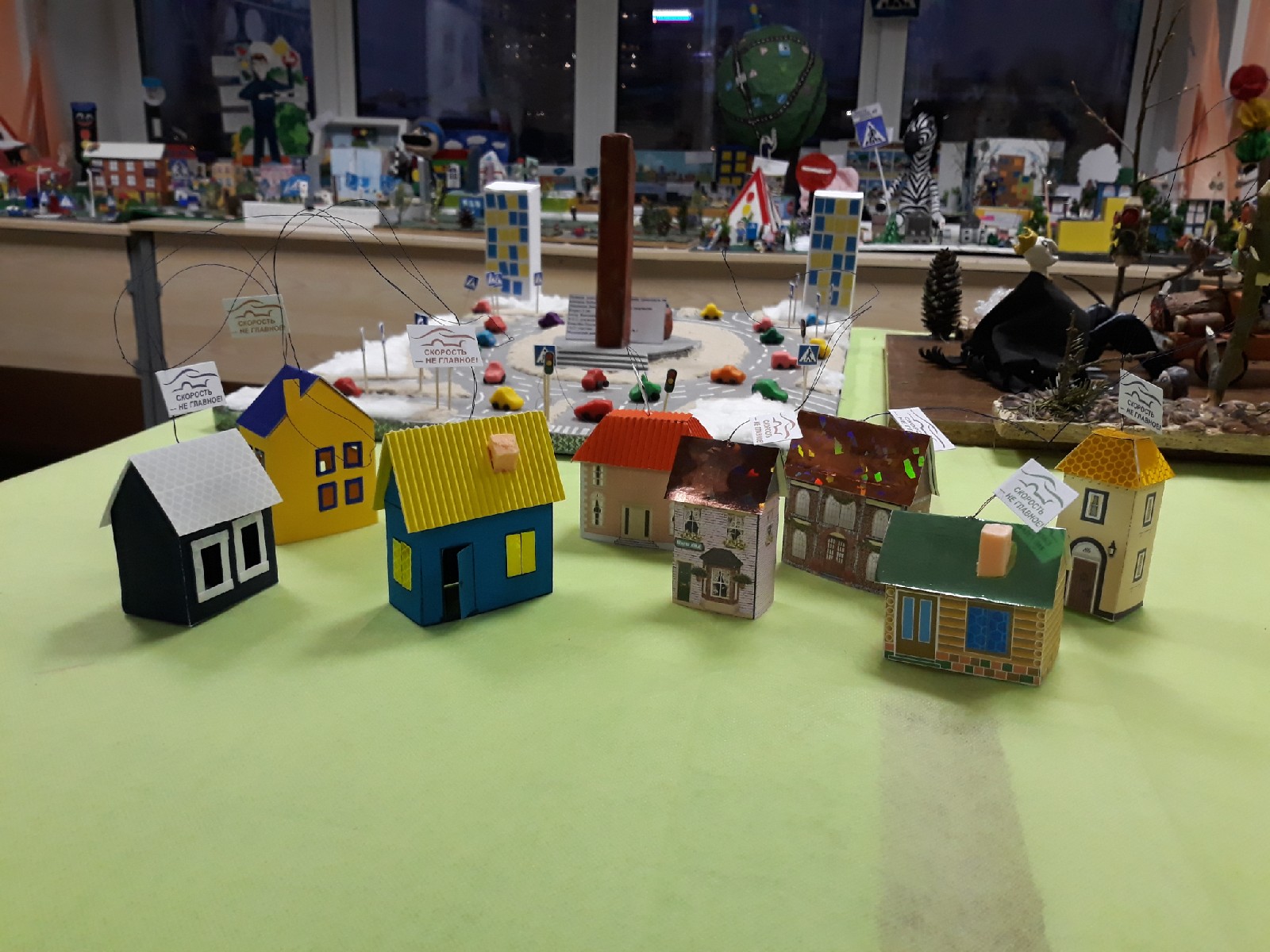 этикетки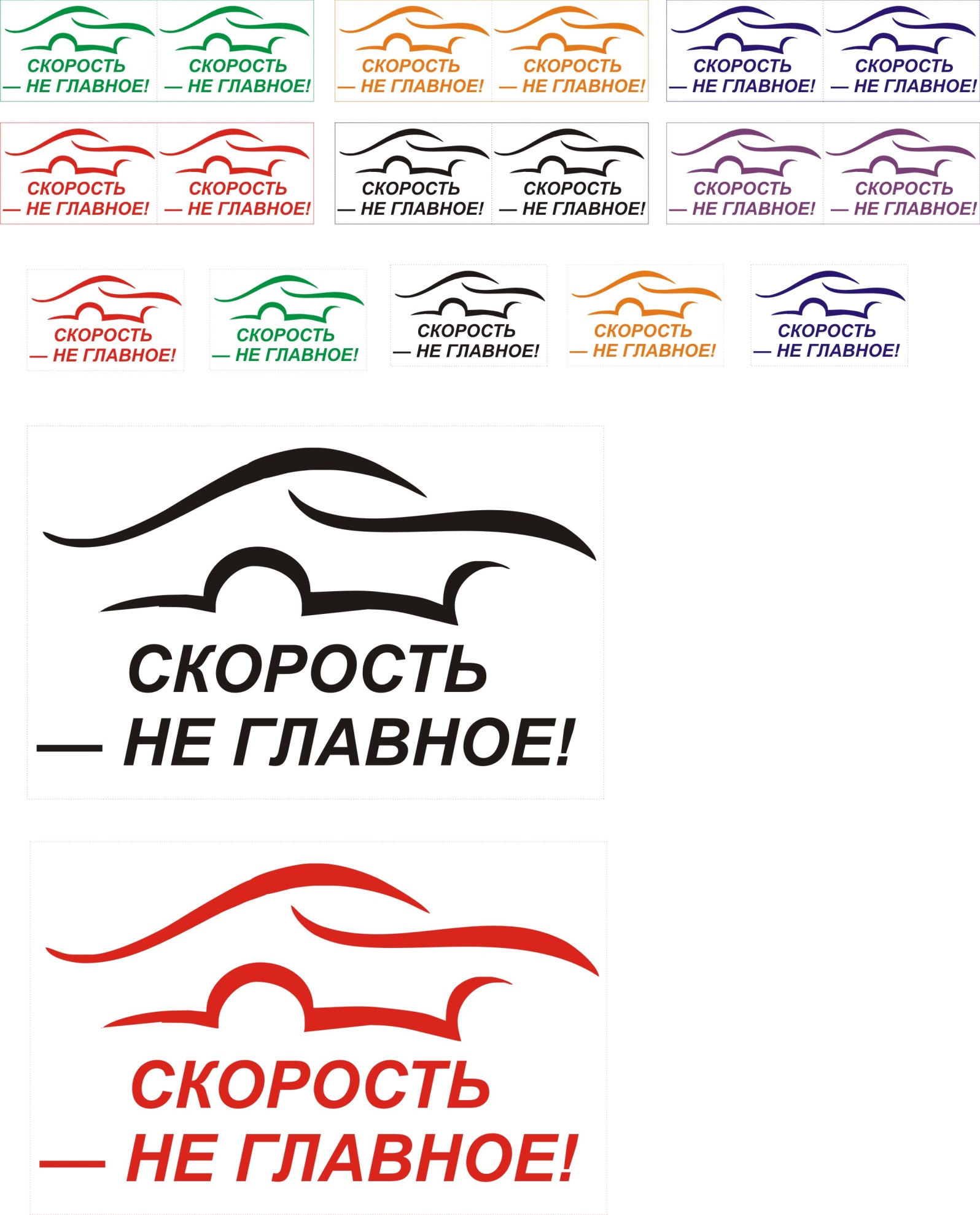 этикетки двухсторонние (для склеивания)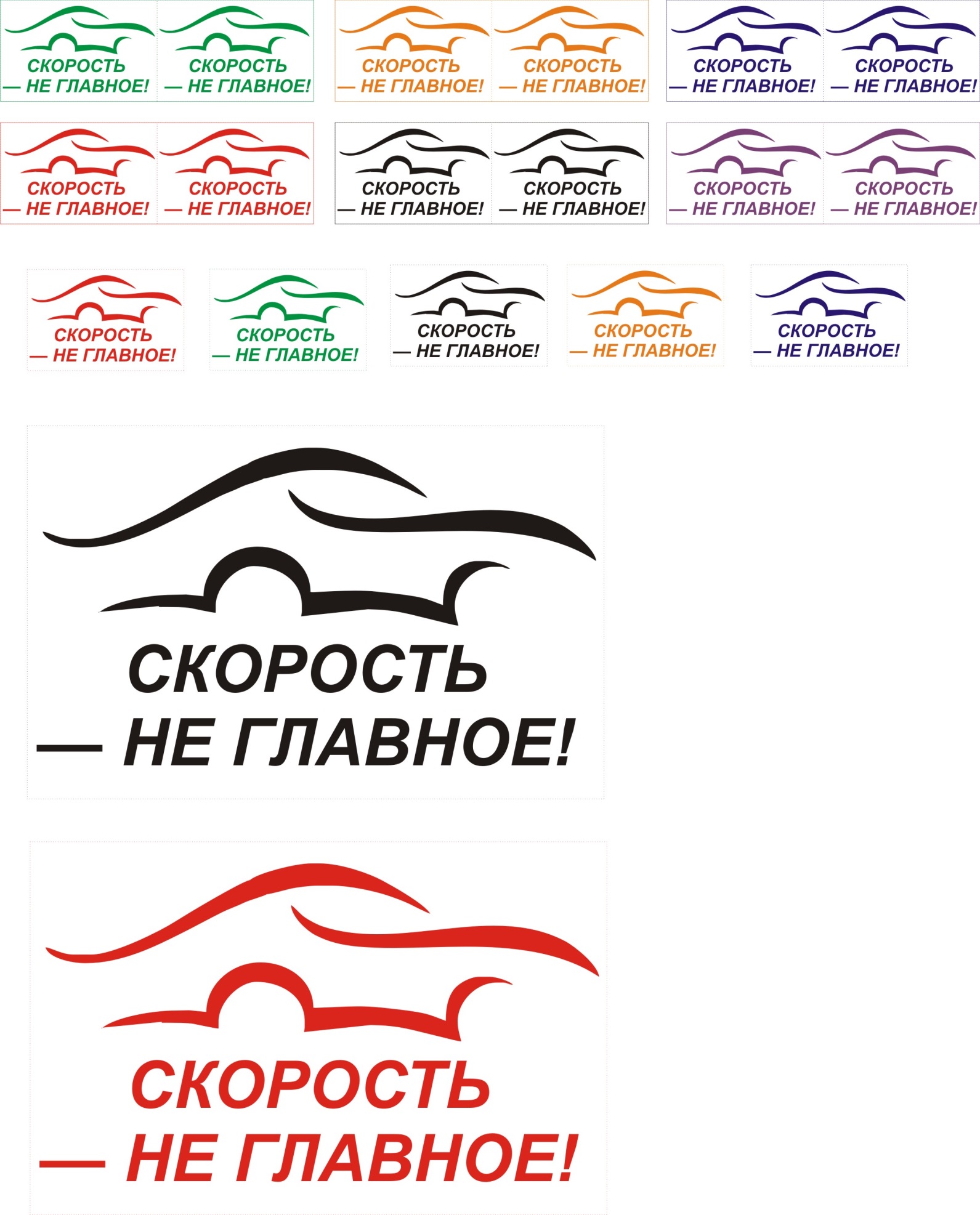 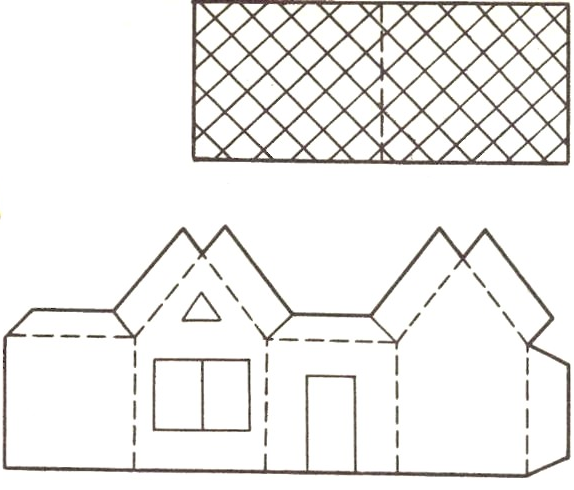 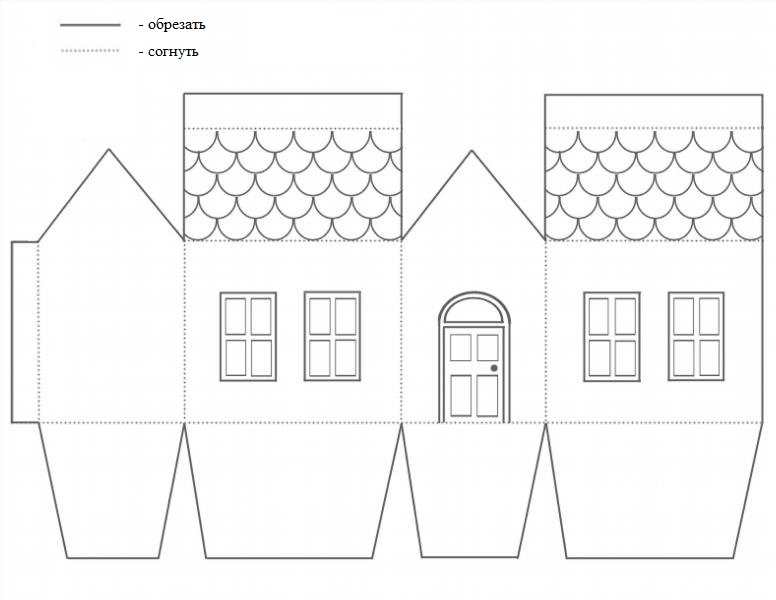 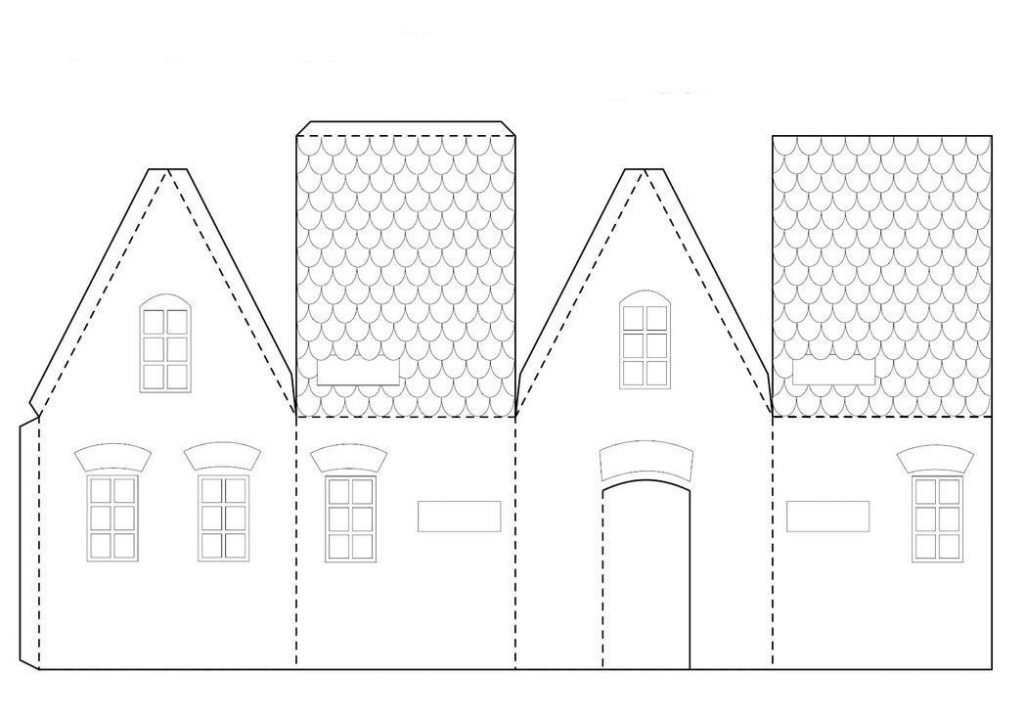 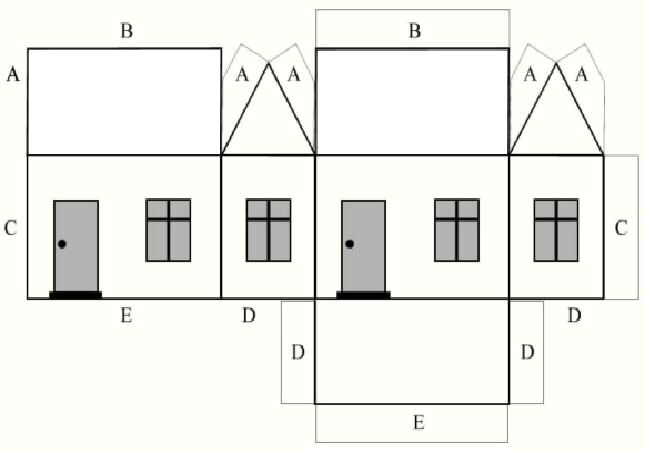 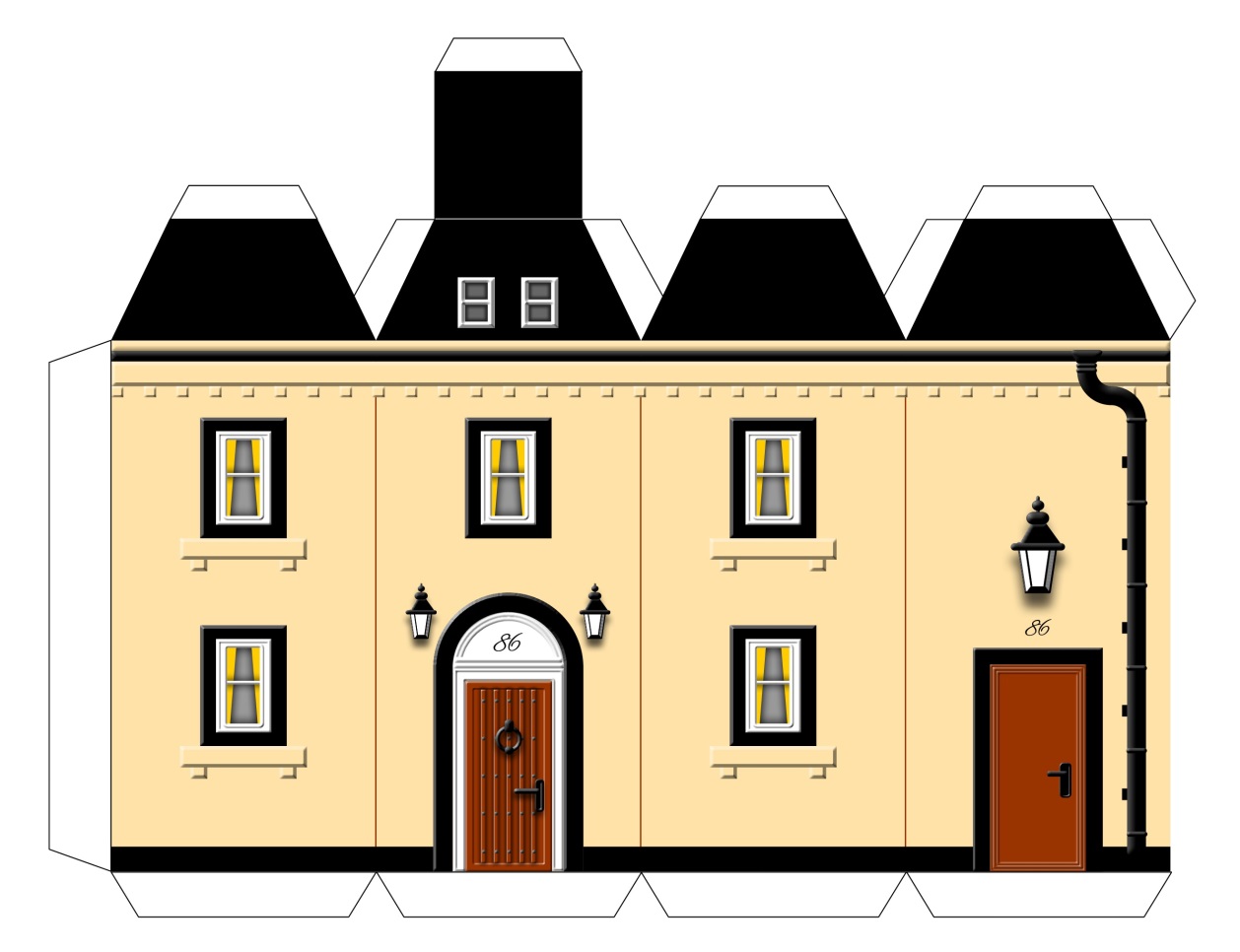 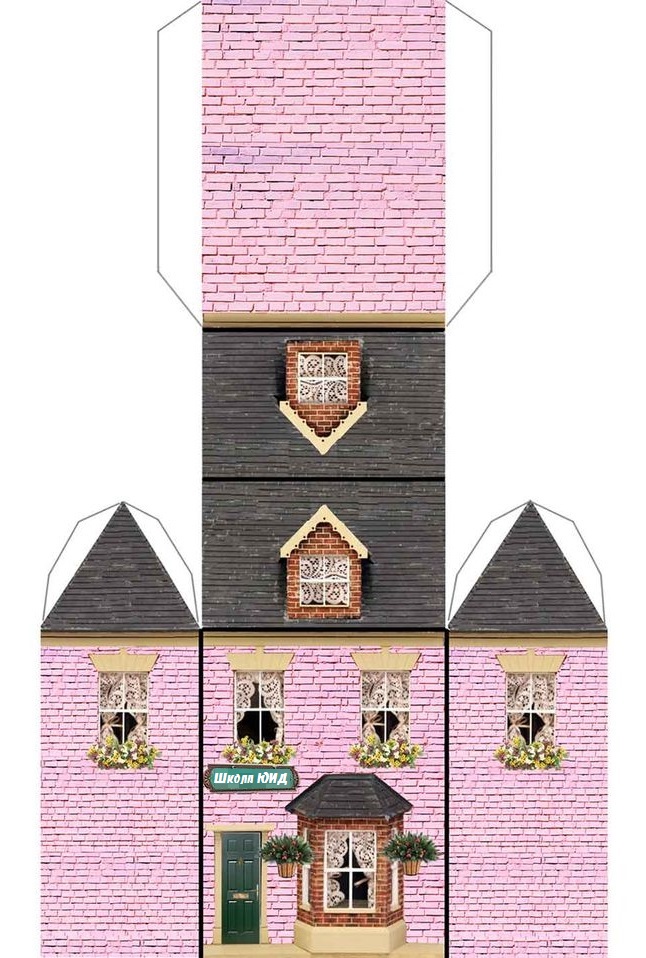 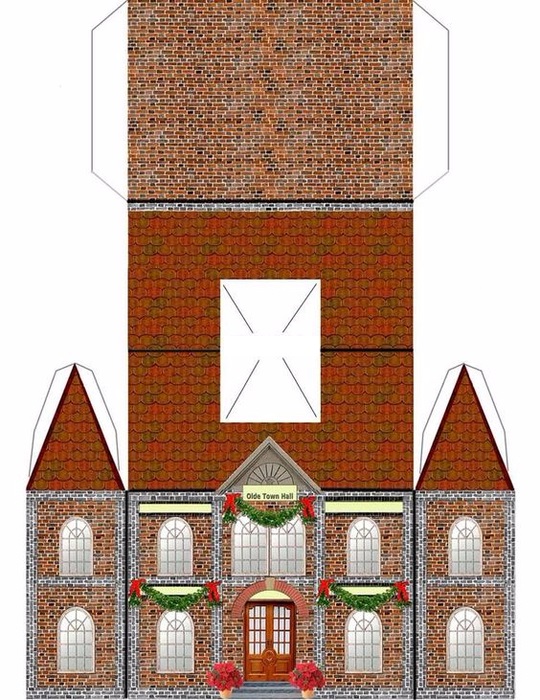 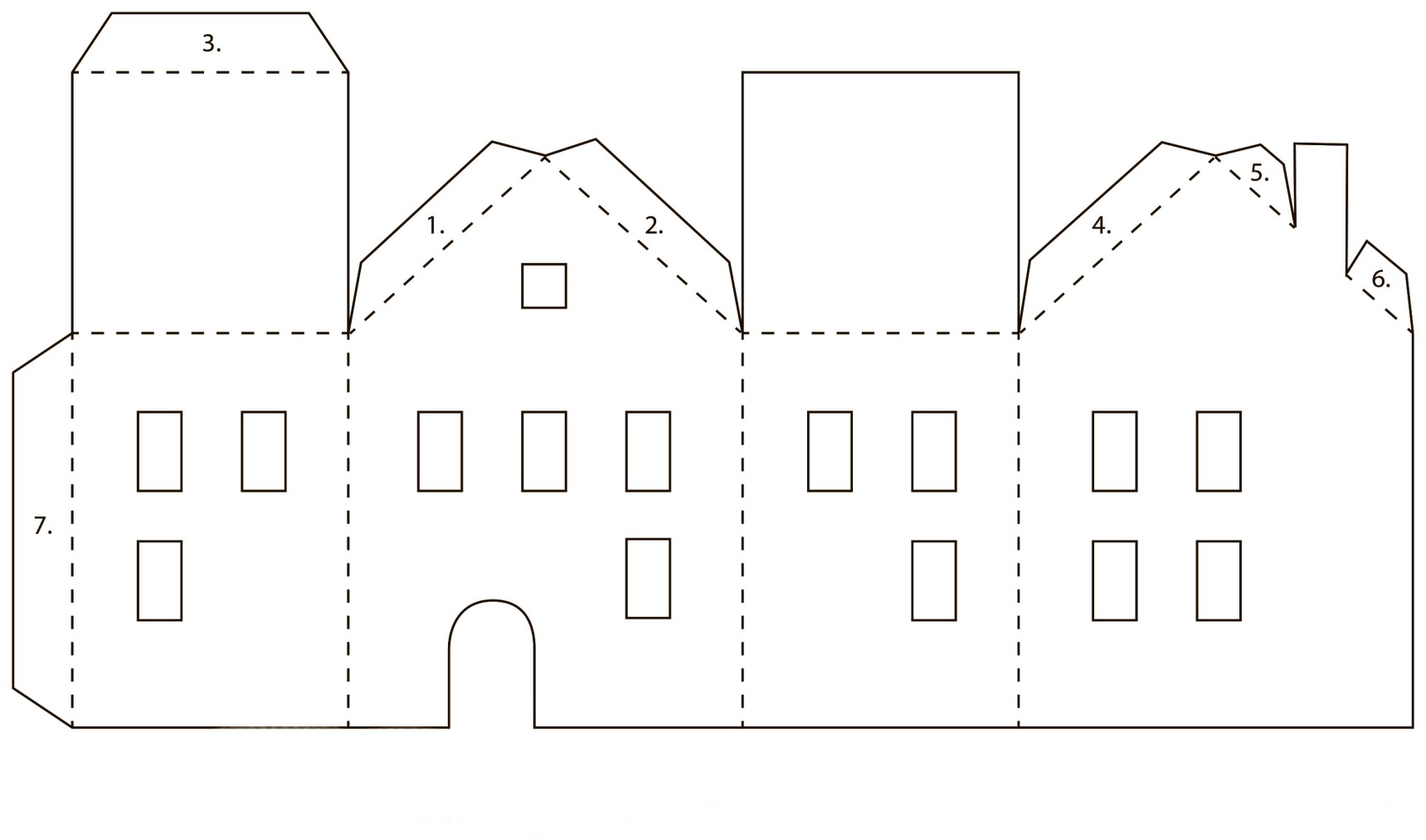 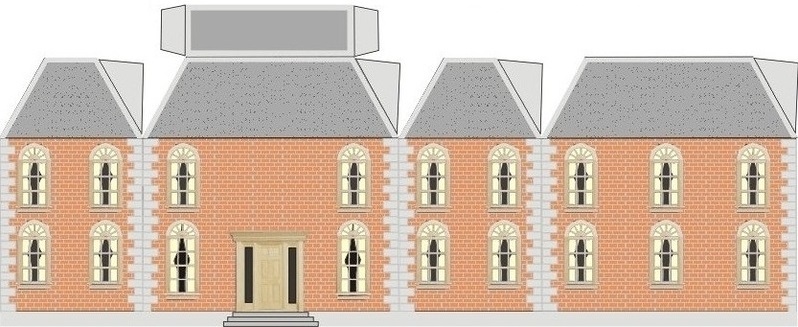 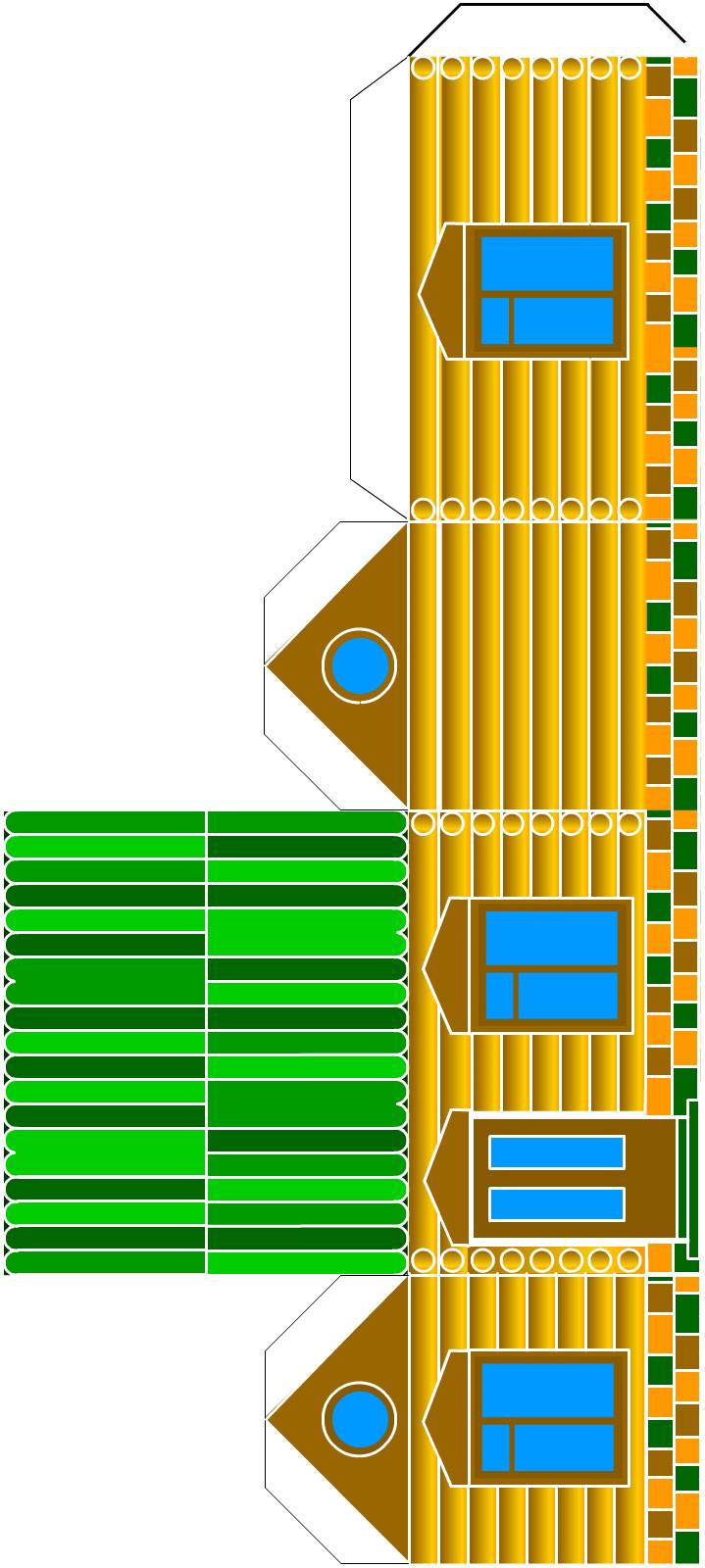 